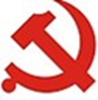 经济与管理学院党委工作简报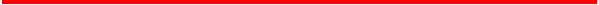 经济与管理学院党支部11月党委工作简报十一月，经济与管理学院各党支部在学校党委和学院党委的关心和领导下，各项工作有计划、有条理的开展，继续深入学习“十九大”报告内容，学习领会会议精神。贯彻落实中共北京市委组织部、北京市委教育工委《关于开展高校软弱涣散党支部整顿工作的通知》（京教工[2017]45号）要求，认真开展支部自查工作，为进一步加强支部建设。各支部按要求上交党费。开展以“青春迎盛会，点赞十九大”为主题活动及其他丰富多彩的支部活动。现将十一月份工作汇报如下：教师党支部办公室党支部办公室党支部组织党员集体观看“2017全国科学道德和学风建设宣讲教育报告会”；办公室党支部召开支委会，布置支部换届工作；办公室支部部分党员完成了北京市党建基本标准验收进校检查的材料整理和到学院走访工作； 办公室党支部开展年度考核评优工作。市场营销党支部营销党支部主要的工作如下：1.配合学校第二次党员代表大会工作；2.学习学校第二次党代会精神；3.组织年度考核评优；4.继续开展本科教学评估的各项相关工作，包括自评报告、数据整理、试卷自查、论文自查等；5.11月的第三周，召开例行组织生活会，号召大家深入学习十九大，学习大学的党代会精神，努力为学科评估、双一流建设做贡献；6.要求各班的班主任尽快召开考风、学风建设为主题的班会。信息管理党支部信息管理党支部共召开3次会议，主要议题如下：1.集中组织观看《榜样2》专题片，用先进典型模范事迹诠释党的崇高理想，全体党员都深受感动；2.组织党员学习党的十九大报告，决胜全面建成小康社会，夺取新时代中国特色社会主义伟大胜利；3.讨论了《关于建立党支部主题党日制度的通知》，讲每月第三周的周二下午确定为本支部的主题党日，如遇特殊情况或节假日，提前或顺延一周。检查党员在线学习情况，并要求全体党员学期末要完成指定要求。工程管理党支部工程管理支部主要做了以下几个工作：1.组织教研室老师学习党的十九大精神，大家针对党的建设新的总要求，“双一流”建设，高等教育内涵式发展等主题结合学科专业发展和实际教学科研工作畅谈了学习体会和感悟，并就下一步如何贯彻落实党的十九大精神，推动工程管理专业建设发表意见；2.组织全体党员和教研室其他老师一起就近期开展的“本科评估”工作进行部署，首先进行自查为下一步整改作准备；3.支部11月党费的缴纳工作。财务管理党支部财务管理教工党支部在11月份开展活动如下：1.进行重点问题排查整顿工作，通过排查，明确了党支部的工作责任，找准党支部的具体存在的问题，进一步严肃规范党支部活动形式，同时制定务实管用、针对性强的整改措施；2.开展主题党日活动，由刘崇明老师为大家分享关于“十九大”精神学习体会，并围绕“如何深入学习贯彻党的十九精神”，“如何深刻理解和努力践行‘不忘初心，牢记使命’的信念”等问题分享了自己的观点，党员们纷纷表示受益匪浅。 会计学党支部会计学教工党支部的主要工作包括以下内容：1.组织两次支部集体学习，分别由李艳玲同志以“19大报告学习——结合教学大纲修改谈制度自信”为主题和沈华玉同志以“学习19大体会及相关可研究课题”为主题学习发言；2.张戈同志汇报参加大学第二次党代会相关情况，组织学习第二次党代会简报；3.按照学院统一要求，结合支部实际情况，修改支部自查报告；4.按照党支部主题党日制度要求，强调强化党的组织意识和纪律意识，所有党员均应认真参加组织活动；5.通报支部委员会改选相关事宜；6.组织党员参加“党的十九大精神应知应会在线答题”活动；7.督促党员参加在线学习。金融国贸党支部金融国贸教工党支部工作总结如下：1.组织做好全员考核工作，教学科研考核工作是对个人全年教学科研工作的一次检阅，对学校的教学科研起到了一定的促进作用；2.认真开展支部自查工作，为进一步加强我支部建设，根据上级要求，围绕重点问题，认真进行了排查整顿工作；3.组织学习十九大精神。由支部书记韩宝庆老师传达了学校和学院党委关于学习贯彻党的十九大精神的部署要求；4.组织教职工冬季长走，我支部积极响应，组织教研室全体教工参加了此次活动。学生党支部博经管1444班党支部2017年11月博经管1444班党支部工作总结如下：1.本支部开展“青春迎盛会，点赞十九大”主题活动，组织本支部党员再次观看了十九大会议的相关报道，并学习了十九大会议的内容；2.开展党支部重点问题排查整顿工作，本支部进行了党支部自查，本支部讨论决定结合逐步结合党员兴趣，并利用现代化信息技术手段开展活动，以此消除时间和地域上的限制，确保全员参与，同时有效加入科技元素促使组织生活质量有效提升。博经管1545班党支部	2017年11月博经管1545班党支部工作总结如下：1.党支部专门召开支委会议，讨论在就业活动中凸显党支部和党员模范作用的议题，支部号召党员在就业活动中，充分体现华电优秀学子风采，积极应聘，真诚应聘，绝不做有损华电声誉的虚假简历、虚假履历、违约等事情；2.召开党支部会议继续深入学习党的十九大精神，在会议上，杨文海就“十九大”报告精神进行传达，就“新时代”、“新时代中国特色社会主义思想”等内容进行了解读和分享，党员及参与学生积极发言。博经管1647班党支部11月10日，我支部围绕“青春迎盛会，点赞十九大”开展了一次主题会议，不仅党员参加了这次会议，许多积极分子也积极地参与了会议并讨论交流。认真学习“作为新时代的新青年，我们要时刻牢记新使命。作为新时代的新青年，我们要刻苦锤炼新本领。作为新时代的新青年，我们要奋发展现新作为”深刻含义。博经管1746班党支部博经管1746班党支部11月份各项工作总结如下：1.支部委员参与研究生党支部书记学习党的十九大精神暨2017级新生党支部工作实务培训班，完成培训；2.按主题党日活动要求，12月14日开展以把握时政热点为主题的主题党日活动，活动交流十九大、特朗普访华等热点内容；3.支部开展重点问题排查整顿，对排除出的积极分子档案不完备问题进行了改进；4.完成北京党组信息库信息完善补充5.收取10-12月支部党员党费。研经管1526班党支部	研经管1526班党支部11月份各项工作总结如下：1.为贯彻落实学校及学院党组织工作部署，支委会组织开展党支部重点问题排查整顿工作，对照问题清单，认真查找支部存在的重点问题；2.支委会组织召开以“青春迎盛会，点赞十九大”为主题的党日活动，对近期支部党员学习十九大精神情况进行阶段性总结；3.为迎接市委检查组对我校贯彻落实《北京市普通高等学校党建和思想政治工作基本标准》情况的检查，支委会要求支部党员按照“无职党员上岗”的要求，认真完成好各自承担的任务；4.支委会按时完成了党费、团费的收缴工作。研经管1527班党支部研经管1527班党支部11月份各项工作总结如下：1.党支部就十九大的学习心得组织了民主生活会，各位党员在会上进行了积极发言；2.党支部书记王媛圆满完成了2017党支部书记的培训内容，并取得了结业证书，将培训的心得与支部内各位党员分享；3.秋招接近尾声，党支部与班委一同组织同学们交流了择业的经验。研经管1528班党支部研经管1528班党支部11月份各项工作总结如下：1.与班委全班同学协作积极展开安全隐患大清理大检查大整治行动；2.组织党员积极参加“党的十九大精神应知应会在线答题”活动；3.与班委共同组织全班同学集中收看“2017年全国科学道德和学风建设”宣讲教育报告会；4.组织支部党员积极分子开展学习十九大精神交流座谈会；5.积极开展党支部重点问题排查整顿工作；6.完成党费缴纳。研经管1529班党支部研经管1529班党支部11月份各项工作总结如下：1.支部开展预备党员转正、发展对象转为预备党员等信息录入工作；2.支部组织学习十九大会议精神；3.协助完成论文提交工作；4.开展就业交流活动，为大家找工作排忧解难。研经管1530班党支部本支部于2017年11月份，组织本支部党员继续认真学习贯彻党的十九大精神，认真领会十九大报告。除此之外，还对支部存在的问题进行了自查，并提出了相应的整改措施。研经管1627班党支部研经管1627班党支部11月份各项工作总结如下：1.举行主题为“青春迎盛会，点赞十九大”的植树活动，支部党员通力协作种植了四棵小树，寓意为十九大播种下新希望；2.党支书作为研究生代表旁听华北电力大学第二次党代会；3.党支书代表党支部参加了学院沙龙，主要对支部基本情况和本年党支部组织的活动进行汇报，并上交党支部工作手册；4.党支书完成培训，获得结业证书。研经管1628班党支部研经管1628班党支部11月份各项工作总结如下：1.在校领导及院领导的组织下，我支部开展了针对本支部重点问题排查整顿工；2.支部开展“青春迎盛会，点赞十九大”的主题党日活动，活动以座谈会的形式举行，由党支部书记林晓珊主持会议。3.进行十九大报告第一章集体学习，会上大家踊跃发言，畅谈感想。在学习之后我支部组织了网上自测，帮助同学们更好的学习十九大精神。研经管1629班党支部研经管1629班党支部11月份各项工作总结如下：1.开展一次以“青春迎盛会，点赞十九大”为主题的党日活动，学习了十九大的会议内容和精神作为新时代研究生，应该更加努力学习，严于律己；2.召开支部大会，会议应到人数13人，实到13人，会议上所有支部党员全票通过接收刘明光同学为预备党员；3.我支部加强政治理论学习。学习《准则》、《条例》，密切联系思想和工作实际。研经管1630班党支部研经管1630班党支部11月份各项工作总结如下：1.为深入贯彻党的十九大会议精神，认真学习习近平新时代中国特色社会主义思想，全面巩固落实十八大以来党和国家取得的各项重要成果；2.11月9日，我支部举行了“青春迎盛会，点赞十九大”的主体研讨会；3.根据相关通知要求排查整顿支部，开展党支部内部重点问题排查整顿工作；4.支部党员积极参与十九大精神应知应会在线答题活动。研经管1631班党支部研经管1631班党支部11月份各项工作总结如下：1.为深入贯彻学习十九大精神，支部组织全体成员学习十九大精神，通过集体学习与自由学习为主，鼓励支部成员多思考学习内容，多交流各自学习体会；2.召开以“青春迎盛会，喜迎十九大”为主题的支部会议，组织同学互相交流十九大学习心得，并寄语十九大，充分展示共产党员在思想上向党组织靠拢的决心与先进性；3.党支部组织成员参观国家博物馆，学习中国历史的变革进程，参观并感受了“复兴之路”。4.召开党支部关于接收预备党员的会议，根据党章要求，公平公正公开得完成了预备党员接收工作，并布置下一阶段学习内容。2014级学生党支部经管2014级学生党支部11月份各项工作总结如下：1.召开了支部系列学习活动之“不忘初心，砥砺奋进”认真学习十九大报告；2.11月30日，党支部预备党员转正大会在科学会堂举行，本次会议的目的是接收刘华鑫、李一鸣、戴谷禹等预备期满的25名同学为正式党员。2016级学生党支部经管2016级学生党支部11月份各项工作总结如下：1.党支部骨干成员前往北京会议中心楼报告厅参加了学习贯彻党的十九大精神中央宣讲团宣讲报告会，支部积极运用公众号，向全体支部成员征集稿件，并且推出十九大报告会专题推送，激起同学们的学习热情，纷纷投稿；2.为深入学习贯彻党的十九大精神，提高入党积极分子的责任担当意识，第44期入党积极分子在主E102举行观看《榜样2》专题纪录片的音像教学；3.召开了以“青春迎盛会，点赞十九大”为主题的党日活动，支部全体成员参加了此次活动，在集体学习报告精神过后，同学们上台分享十九大报告会学习感受。4.召开接收预备党员大会，大会共六项议程，严格按规范进行，主要讨论接受支部五名预备党员的问题。2017级学生党支部经管2017级学生党支部11月份各项工作总结如下：1.开展“高举旗帜，继往开来，学思践悟十九大报告”专题学习活动；2.我支部组织策划了特色学习活动《学习十九大报告·一日一课》主题学习活动；3.11月23日开展“两学一做”活动，支部书记以新旧对照的方式带领支部成员学习党章，并落实了“一个支部一个目标，一个党员一个任务”的相关工作。